    桃園市進出口商業同業公會 函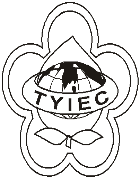          Taoyuan Importers & Exporters Chamber of Commerce桃園市桃園區春日路1235之2號3F           TEL:886-3-316-4346   886-3-325-3781   FAX:886-3-355-9651ie325@ms19.hinet.net     www.taoyuanproduct.org受 文 者：各相關會員 發文日期：中華民國109年7月8日發文字號：桃貿豐字第20188號附    件：主   旨：「健康食品管理法所稱保健功效之項目」訂定草案，業經衛生福利部於中華民國109年7月8日以衛授食字第1091301466號公告預告，  敬請查照。說   明：     ㄧ、依據衛生福利部109年7月8日衛授食字第1091301468號        函辦理。     二、旨揭公告請至行政院公報資訊網、衛生福利部網站「衛生福利法規檢索系統」下「法規草案」網頁、衛生福利部食品藥物管理署網站「公告資訊」下「本署公告」網頁及國家發展委員會「公共政策網路參與平台─眾開講」網頁(https://join.gov.tw/        policies/)自行下載。     三、對公告內容有任何意見者，請於本草案刊登前揭網站之隔日起60日內陳述意見或洽詢：       （一）承辦機關：衛生福利部食品藥物管理署       （二）地址：台北市南港區昆陽街161-2號       （三）電話：02-2787-8058        (四) 傳真 :02-2653-1062       （五）電子信箱 : geanney@fda.gov.tw理事長  簡 文 豐